   台北市不動產仲介經紀商業同業公會 函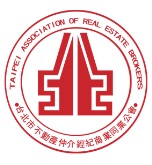                                                 公會地址：110台北市信義區基隆路1段111號8F-1                                                公會網址：http://www.taipeihouse.org.tw/                                                電子郵址：taipei.house@msa.hinet.net                                                聯絡電話：2766-0022傳真：2760-2255         受文者：各會員公司 發文日期：中華民國111年3月22日發文字號：北市房仲立字第111035號速別：普通件密等及解密條件或保密期限：附件： 主旨：請踴躍報名當舖公會-秦嗣林榮譽理事長主講「新冠夢想家」講座!說明：2018年全世界面臨到新冠肺炎的肆虐，超過六百多萬人死亡，經濟影響超過一百兆美元，可以說是自上世紀開始，最嚴重的經濟損失。新冠肺炎到底會造成人類歷史甚麼樣的局面是值得探討的，在這次疫情中，人的生活、經濟、科技乃至地球的生態都有了決定性的改變，本會於4/21召開會員代表大會時，特安排當舖公會-秦嗣林榮譽理事長主講「新冠夢想家」講座，秦榮譽理事長在這次演講中會用獨特的歷史觀及成長經驗分析新冠後時代的一些現象，提供給關心自己前途的人一些建議，如果你有機會來聽這場演講，相信會對你有非常重大的思想改變! 切勿錯失良機!請 貴公司務必鼓勵經紀人員踴躍報名!（名額有限）二、課程重點大綱：    (一)瘟疫與戰爭的時代來臨(二)人口爆炸引發的資源血拚(三)「IT 」、「AI」的升空(四)道德淪喪，騙子橫行(五)假上帝與民主之名(六)亂世的覺悟三、秦嗣林榮譽理事長學經歷：台灣大學商學碩士/復旦大學工商管理碩士/台北市大千典精品質借當舖機構執行長/台北市當舖商業同業公會榮譽理事長/台北市體育總會第十五屆副會長/台北市帆船協會主任委員四、參加對象：會員公司所屬員工。座位有限，額滿為止!(450位)五、時間：111年4月21日（週四）下午14：50報到(15:00～16:30) 六、地點：公務人力發展中心福華國際文教會館2樓卓越堂          (大安區新生南路三段30號) 七、報名方式：公會傳真：2760-2255或e：taipei-house01@umail.hinet.net               公會電話：2766-0022林小姐。※為展現業界菁英響應愛心慈善活動，講座當天敬請攜帶統一發票，憑發票入場(事後由公會將發票捐贈給慈善團體)※公會小叮嚀：防疫期間，請戴口罩入場。因現場空調較冷，請攜帶薄外套防寒。111/4/21「新冠夢想家」講座報名表(傳真：2760-2255後，並請來電公會2766-0022林小姐確認。謝謝！)※為避免資源浪費，煩請報名後務必出席。先報名先登記，額滿為止。感謝您!公司名稱：公司名稱：聯絡人：聯絡電話： 姓名：（共    位）姓名：（共    位）